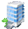 IDENTIFICADORNOMBREAAA-163Autoridad de Acueductos y AlcantarilladosAAE-132Administración  de Asuntos de Energía AAFET-039Administración  para el Adiestramiento de Futuros Empresarios y TrabajadoresAAPP-667Autoridad para las Alianzas Publico Privadas AC-098Administración de CorrecciónACAA-079Administración  de Compensaciones por Accidentes de Automóviles ACT-179Autoridad de Carreteras y Transportación ACUDEN-241Administración  para el Cuidado y Desarrollo Integral de la Niñez ADCCPR-309Autoridad del Distrito del Centro de Convenciones de Puerto Rico ADEA-666Administración  para el Desarrollo de Empresas Agropecuarias ADFAN-123Administración de Familias y NiñosADL-181Administración de Desarrollo LaboralADS-184Autoridad de Desperdicios SólidosADSEF-127Administración de Desarrollo Socioeconómico de la Familia ADT-164Administración del Derecho al Trabajo AEE-169Autoridad de Energía Eléctrica AEMEAD-021Agencia Estatal para el Manejo de Emergencias y Administración de Desastres AEP-162Autoridad de Edificios Públicos AEX-049Auto ExpresoAFI-161Autoridad para el Financiamiento de la Infraestructura de Puerto Rico AFICA-211Autoridad para el Financiamiento de Facilidades Industriales, Turísticas, Educativas, Médicas y de Control Ambiental AFV-235Autoridad para el Financiamiento de la Vivienda AIDH-089Administración de la Industria y el Deporte Hípico AIJ-072Administración de Instituciones JuvenilesAMA-174Autoridad Metropolitana de Autobuses AP-168Autoridad de los PuertosAPA-238Autoridad del Puerto de Las Américas ARV-126Administración de Rehabilitación VocacionalASEM-090Administración de Servicios Médicos ASES-187Administración de Seguros de Salud ASG-031Administración de Servicios GeneralesASR-026Administración de los Sistemas de Retiro de los Empleados del Gobierno y la JudicaturaASSMCA-095Administración de Servicios de Salud Mental y Contra la Adicción ASUME-124Administración para el Sustento de Menores AT-177Administración de Terrenos ATI-049Alternativa de Transporte IntegradoATM-178Autoridad de Transporte Marítimo ATPR-165Autoridad de Tierras de Puerto Rico AVP-106Administración de Vivienda Pública BDE-195Banco de Desarrollo Económico BGF-172Banco Gubernamental de Fomento CAM-191Corporación para las Artes Musicales CANTERA-167Compañía para el Desarrollo Integral de la Península de CanteraCASP-279Comisión Apelativa del Servicio Público CBA-192Corporación del Centro Bellas Artes CBPR-042Cuerpo de Bomberos de Puerto RicoCCCPRC-188Corporación del Centro Cardiovascular de Puerto Rico y el CaribeCCM-215Corporación del Conservatorio de MúsicaCCV-050Comisionado del Cuerpo de VigilantesCDC-037Comisión de Derechos CivilesCDCOOP-062Comisión de Desarrollo Cooperativo de Puerto Rico CDORH-181Consejo de Desarrollo Ocupacional y Recursos Humanos CDPR-500Centro de Diabetes para Puerto RicoCEAT-135Corporación de Empresas de Adiestramiento y Trabajo CEE-028Comisión Estatal de Elecciones CEM-221Cuerpo de Emergencias MédicasCENSO-399Censo de Puerto RicoCEPR-182Consejo de Educación de Puerto RicoCESCO-049Centros de Servicio al ConductorCFSE-070Corporación del Fondo del Seguro del EstadoCIPA-034Comisión de Investigación, Procesamiento y ApelaciónCIPR-105Comisión Industrial de Puerto RicoCIRIO-175Corporación de Industrias de Ciegos, Personas Mentalmente Retardadas y Otras Personas Incapacitadas COSPR-1911Corporación de la Orquesta Sinfónica de Puerto RicoCOSSEC-212Corporación Pública para la Supervisión y Seguros de Cooperativas de PR CPN-233Compañía de Parques Nacionales de Puerto Rico CRIM-113Centro de Recaudaciones de Ingresos Municipales CSA-198Corporación de Seguros Agrícolas CSP-065Comisión de Servicio PúblicoCST-011Comisión para la Seguridad en el Tránsito CUJ-257Colegio Universitario de Justicia Criminal (Academia de la Policía)DA-055Departamento de AgriculturaDACO-069Departamento de Asuntos del ConsumidorDCR-137Departamento de Corrección y RehabilitaciónDDEC-119Departamento de Desarrollo Económico y Comercio DE-081Departamento de EducaciónDH-024Departamento de Hacienda DISCO-049Directoría de Servicios al ConductorDJ-038Departamento de JusticiaDRD-087Departamento de Recreación y Deportes DRNA-050Departamento de Recursos Naturales y Ambientales 1-  Compañía de Parques Nacionales de Puerto Rico2-  Negociado de Pesca y Vida Silvestre3-  Comisionado del Cuerpo de Vigilantes4-  Servicios ForestalesDS-071Departamento de SaludDTOP-049Departamento de Transportación y Obras Públicas1- Alternativa de Transporte Integrado 2- Auto Expreso 3- Autoridad de Carreteras y Transportación4- Autoridad de Transporte Marítimo5- Autoridad Metropolitana de Autobuses6- Centros de Servicio al Conductor7- Directoría de Obras PúblicasDTRH-067Departamento del Trabajo y Recursos HumanosDV-078Departamento de la ViviendaE911-901Junta de Gobierno del Servicio 9-1-1EAP-109Escuela de Artes PlásticasENLACE-264Corporación del Proyecto ENLACE del Caño Martín PeñaESTADO-023Departamento de EstadoFAMILIA-122Secretariado del Departamento de la FamiliaFEI-200Panel sobre el Fiscal Especial IndependienteFIGNA-138Fideicomiso Institucional de la Guardia Nacional de Puerto RicoGNPR-043Guardia Nacional de Puerto RicoICF-189Instituto de Ciencias ForensesICP-082Instituto de Cultura Puertorriqueña IEPR-268Instituto de Estadísticas de Puerto RicoJCA-014Junta de Calidad Ambiental JLBP-139Junta de Libertad Bajo Palabra JP-018Junta de PlanificaciónJR-019Junta Revisora de Permisos y Uso de TerrenosJRT-068Junta de Relaciones del TrabajoJRTPR-141Junta Reglamentadora de TelecomunicacionesNPVS-050Negociado de Pesca y Vida SilvestreOAJ-012Oficina de Asuntos de la JuventudOAP-280Oficina de Administración de las ProcuraduríasOAT-116Oficina de Administración de los TribunalesOCALARH-027Oficina de Capacitación y Asesoramiento en Asuntos Laborales y de Administración de Recursos HumanosOCAM-036Oficina del Comisionado de Asuntos MunicipalesOCIF-075Oficina del Comisionado de Instituciones FinancierasOCN-050Oficina del Comisionado de NavegaciónOCPR-008Oficina del Contralor de Puerto RicoOCR-920Oficina del Comisionado Residente en WashingtonOCS-022Oficina del Comisionado de SegurosOECH-155Oficina Estatal de Conservación HistóricaOECI-035Oficina de Exención Contributiva IndustrialOEGPR-193Oficina de Ética GubernamentalOFSA-229Oficina del Coordinador General para el Financiamiento Socioeconómico y la Autogestión OG-015Oficina del GobernadorOGP-016Oficina de Gerencia y PresupuestoOGPe-273Oficina de Gerencia de PermisosOIG-272Oficina del Inspector General del Gobierno de Puerto RicoOIGPe-668Oficina del Inspector General de PermisosOP-049Directoría de Obras PúblicasOPC-060Oficina del Procurador del Ciudadano OPE-050 Secretaría Auxiliar de Permisos, Endosos y Servicios EspecializadosOPM-096Oficina de la Procuradora de las MujeresOPPI-151Oficina del Procurador de las Personas con ImpedimentosOPPTE-262Oficina del Procurador de las Personas Pensionadas y de la Tercera EdadOPS-231Oficina del Procurador de la SaludOPV-120Oficina del Procurador del VeteranoOSAJ-217Oficina de Servicios con Antelación al JuicioPPR -040Policía de Puerto RicoPRFAA-029Administración de Asuntos Federales de Puerto RicoPRFILM-136Corporación para el Desarrollo de las Artes, Ciencias e Industria CinematográficaPRIDCO-166Compañía de Fomento IndustrialPROMOEXPORT-258Compañía de Comercio y Exportación de Puerto RicoSC-220Salud Correccional SIJC-801Sistemas de Información de Justicia CriminalSRM-091Sistema de Retiro Para Maestros SUPREMO-911Tribunal Supremo de Puerto RicoTURISMO-180Compañía de Turismo de Puerto RicoUPR-176Universidad de Puerto RicoWIPR-196Corporación de PR para la Difusión Pública